Технологическая карта урока английского языка в 10 классепо теме «Food and Health» - Еда и здоровье(Учитель Спирина С.Б.)

УМК:Spotlight-10 Авторы: Virginia Evans, Jenny Dooley, Bob Obee, Olga Afanasyeva, Irina MikheevaМодуль 6 № урока по УМК 6a, b (стр.103,104)Тип урока: комбинированный с применением ИКТ технологий№ урока по УМК 6a, b (стр.103,104)Цель урока: Формирование коммуникативной компетенции, определение роли еды в жизни человеканаучить обучающихся-высказываться по теме «Еда и здоровье»- описывать продукты по запаху, текстуре и вкусу,- узнать о полезных свойствах продуктов Деятельностная: формирование у учащихся умений реализовать новые способы действия.Содержательная: расширение понятийной базы за счет включения в нее новых элементов.Задачи:              1.     Активизировать употребление лексики по теме «Еда и здоровье»2.     Совершенствовать навыки аудирования, чтения и говорения по теме «Еда и здоровье»3.     Ознакомление с новым лексическим материалом.4.     Развивать умение работать в группе, в паре, развивать чувство взаимопомощи.5.     Научить давать советы по теме «Проблемы со здоровьем и их решение»6.     Научить описывать продукт по вкусу, текстуре и запаху. (активизировать лексику прилагательные)Режим работы: фронтальный, индивидуальный, парный, групповой.Оснащение урока: компьютер (презентация), проектор, раздаточный материал/Ход урока:Приложение: Food Adjectives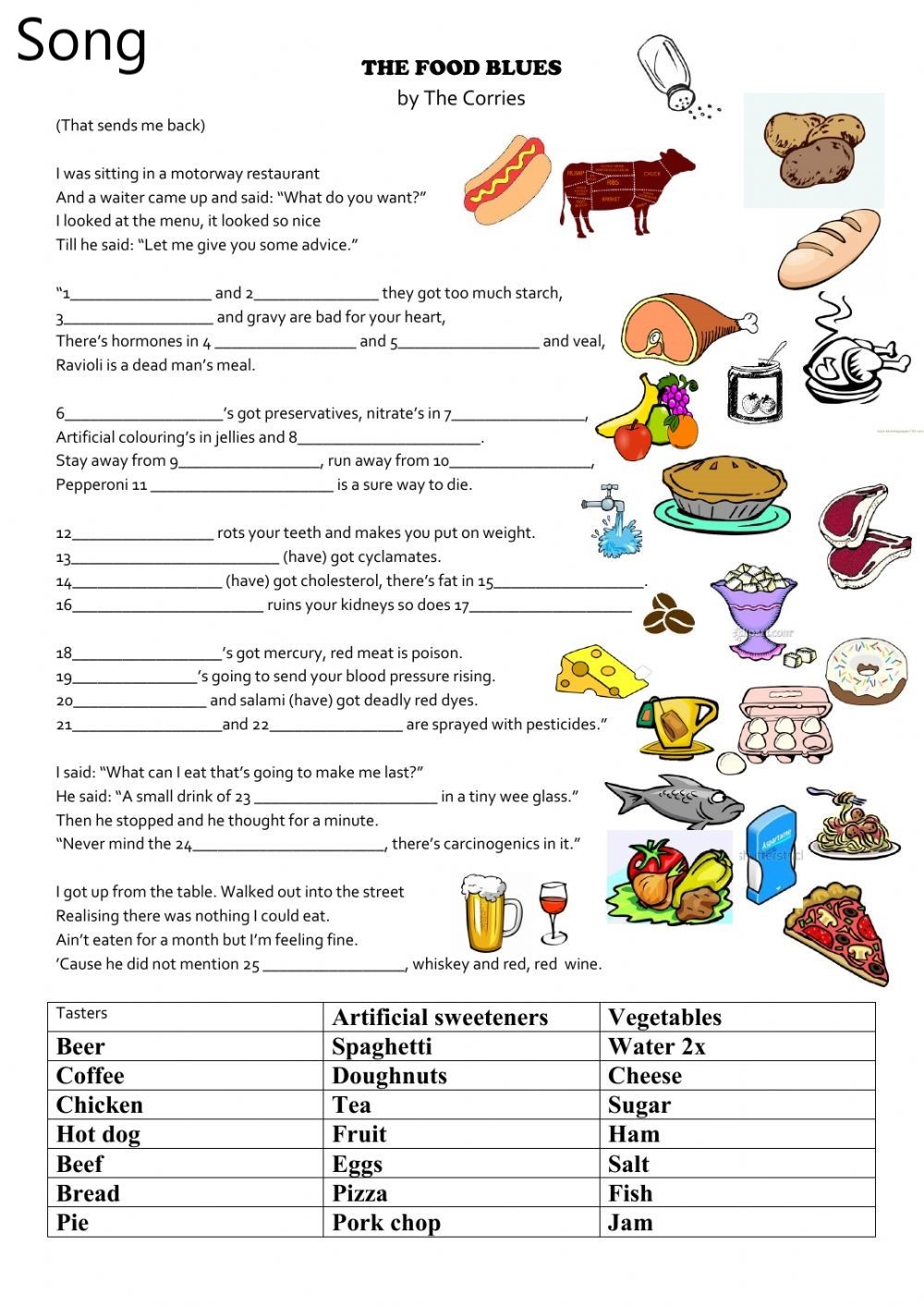 Words to Describe TasteThe flavour of the food on one’s menu is what most customers concentrate on when they are choosing what to eat. How one presents the dishes on their menu can help build anticipation, and a proper menu description could even convince an indecisive customer to try something new. With this in mind, it’s essential to be precise and thorough when choosing words to describe an individual’s food’s flavour.Here are few words that are generally used to describe food:Acidic: A food with a distinctive and sharp taste. Often related to refer to sour or tart foods as well.Bitter: A sharp, tart, and sometimes harsh flavour.Bittersweet: A less severe taste than bitterness. Couples sourness with sweetness.Briny: [ˈbraɪnɪ] Different term for salty.Citrusy: A rich and bright flavour like that of limes, oranges, lemons, and other citrus fruits.Cooling: A taste that simulates the sensation of cold temperature. Often used to express mint.Earthy: Reminiscent of fresh soil. Often used to express root vegetables, mushrooms and red wines.Fiery: A taste that seems as though it carries off heat. Another word for spicy.Fresh: A crisp and light taste. Often used to describe herbs or produce.Fruity: Any taste recollective of sweet fruit flavours.Full-bodied: Rich and intense flavour that can sense heavy in the mouth. Often practised describing wines.Herbal: A fresh, bright, or sometimes earthy taste generated by the incorporation of herbs.Honeyed: A candied or sweet taste that may be suggestive of honey.Nutty: Any taste related to the flavours of nuts. Often related to describe cheeses.Rich: A full, beefy flavour. Often related to describe foods comprising cream.Robust: A rich taste with fascinating earthiness. Often related to describe aged liquors or wines.Sharp: A harsh, tart or bitter taste. Often related to describe acidic foods.Smoky: A taste recollective of the smell of smoke.Sour: A tangy, tart, biting flavour.Spicy: A burning taste from roasting spices.Sweet: A sugary flavour.Tangy: A biting, tart taste that senses tingly in the mouth.Tart: A sharp, sour or bitter flavour. Often utilised to describe acidic foods.Yeasty: An clayey taste reminiscent of yeast. Often used to describe bread and beer.Woody: An earthy, sometimes nutty taste. Often related to describe cheeses or coffees.Zesty: A fresh, invigorating or vivid flavour.Words to Describe TextureAnother consideration while describing one’s food is texture. Matching the right texture words to their dishes encourages the guests to imagine what it will be like to eat the food ere they order it. Here are few words that are usually used to describe texture:Crossword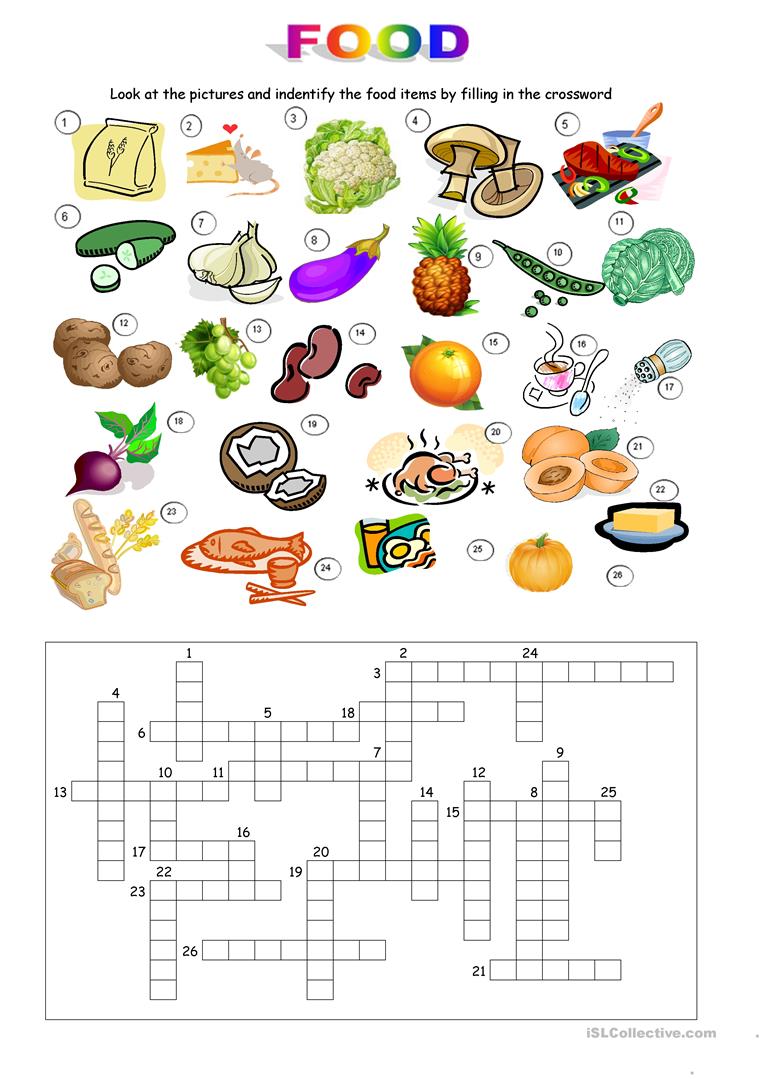 Этапы урокаДеятельность учителяДеятельность обучающихсяУУДВводная часть.Организационный моментЗадачи: снять напряжение; настроить учащихся на работу; ввести в атмосферу
иноязычной речи, погрузить в языковую среду.(2 мин.)Приветствует обучающихся и задает вопросы.Good morning, guys and girls. Do you have any news? How much time did it take you to prepare breakfast?Did you drink coffee in the morning? Do you always eat vegetables? (What…?)Задает вопрос учащимся о готовности к работе:Are you ready for the lesson? (Слайд1)Отвечают на приветствие.Отвечают на вопросы учителяКоммуникативные: умения вести этикетный диалог: умение с достаточной полнотой и точностью отвечать на вопросыПостановка цели и задач урока.Самоопределение учебной деятельности.определение целей, задач, темы урокаСоздание условий для возникновения у учащихся внутренней потребности включения в учебную деятельность,подводящий к теме(3мин.)Учитель акцентирует внимание учащихся на изображения на доске(Слайд 1)Предлагает учащимся сформулировать тему урока.What does come to your mind, looking at this picture?What are we going to speak about today?Просит прочитать заголовок, объяснить смысл картинки. Does food play important role in our lives?Исходя из выведенных пословиц по теме урока, учитель просит определить цель и задачи, которые приведут к ее достижению.(Слайд 2)Отвечают на вопросыЧитают цитату и высказываю свои мыслиФормулируют тему урокаДают свои предположения и на их основании формируют цель и задачиПознавательные:Осмысление и четкое понимание цели урока и дальнейшей деятельностиРегулятивные-целеполагание-прогнозированиеОсновной этап урока:·         Формирование и совершенствование навыков говорения и аудирования·         Контроль·         сформированный навыков и умений·         Изучение нового материала·         Обобщение материала·         Закрепление нового материалаОрганизует проверку домашнего задания.(р.102 №1,4-а)Просит выйти к доске, расставить продукты в соответствии с цветом, назвать их и рассказать о их пользе)(Слайд 3) Просит их ответить на вопросы по тексту (4-b)(Слайд 4)Выстраивают продукты по цвету радуги, называют их и дают информацию на основе прочитанного (дома)Выбирают цвет продуктов, который подходит для решения соответствующей проблемыПознавательные-логическиеРегулятивные-контроль-коррекцияКоммуникативные- управление речевым поведениемОсновной этап урока:·         Формирование и совершенствование навыков говорения и аудирования·         Контроль·         сформированный навыков и умений·         Изучение нового материала·         Обобщение материала·         Закрепление нового материалаПредлагает прослушать песню.Выполнить задание по аудированию (вписать в пропуски пропущенные слова- с последующей проверкой на доске (Слайд 5-7) Прослушивают песню, заполняют пропуски.Выполняют самопроверку.Основной этап урока:·         Формирование и совершенствование навыков говорения и аудирования·         Контроль·         сформированный навыков и умений·         Изучение нового материала·         Обобщение материала·         Закрепление нового материалаРаздает раздаточный материал (таблица с прилагательными, по теме «Еда»Предлагает учащимся с ее помощью описать продукт по вкусу, запаху и текстуреДает понюхать в пробирке секретный продукт(имбирь)Просит дать подробное описание, используя наибольшее количество прилагательных, представить какой он на вкус и по текстуре, угадать название продуктаРешают кроссворд на предмет изученной лексики по теме: «Поодукты»В парах описывают продуктОтгадывают  продуктСоставляют описание продукта в группе.Основной этап урока:·         Формирование и совершенствование навыков говорения и аудирования·         Контроль·         сформированный навыков и умений·         Изучение нового материала·         Обобщение материала·         Закрепление нового материалаОрганизует и контролирует индивидуальную работу учащихся по аудированию и чтению, с последующей групповой проверкой(слайд 8-12)Слушаю и читают текст, выполняют мини-тестПроверяют в группеПознавательные-Самостоятельное создание способов решенияРегулятивные-самоконтроль-самооценкаОсновной этап урока:·         Формирование и совершенствование навыков говорения и аудирования·         Контроль·         сформированный навыков и умений·         Изучение нового материала·         Обобщение материала·         Закрепление нового материалаПросит учащихся вспомнить о возможных проблемах со здоровьем, в результате неправильного питанияПредлагает дать советы и дает их сам.Предлагает игру «Я- доктор» (раздает карточки, р.104 №1а- жалобы и проблемы)Формулируют соответствующие проблеме советыСравнивают с советами учителя. (на доске)В роли доктора, ставят диагноз по выслушанной проблеме, предлагают решение.ПознавательныеРегулятивные-коррекцияКоммуникативные- управление речевым поведением-умение работать в команде- умение с достаточной полнотой и точностью выражать свои мысли.- речевая деятельность, навыки сотрудничества, способы взаимодействияОсновной этап урока:·         Формирование и совершенствование навыков говорения и аудирования·         Контроль·         сформированный навыков и умений·         Изучение нового материала·         Обобщение материала·         Закрепление нового материала8.Этап информирования о домашнем задании(2 мин)Объясняет домашнее задание SB упр.9 стр.27-оформление по выборуОтвечает на вопросы по домашнему заданиюпросматривают задание, задают вопросы по выполнениюЛичностныеформирование мотивации и ответственного отношения к учению, готовности к саморазвитию и самообразованию; оценивание усваиваемого содержания9. Рефлексия(3 мин)Организация рефлексии и самооценки учениками своей УД на урокеУчитель просит вернуться к началу урока, вспомнить поговорку, и объяснить ееОбсуждают, что они научились делать и зачем им нужны эти знания. Оценивают свою УД на урокеЗакончите фразы:Теперь я знаю….Теперь я умею\могу..Мне было интересно…Мне было трудно …Личностные- смыслообразованиеКоммуникативные-умение с достаточной полнотой и точностью выражать свои мыслиРегулятивные-оценка УД на урокеAiryA pillowy, light texture is often generated by the incorporation of air.ButteryA creamy and smooth texture related to that of butter.ChewyThe texture of a food requires to be crushed or chewed thoroughly before swallowing. It can be bouncy and light or sticky and heavy.CreamyA rich and smooth texture that ordinarily comes from the association of dairy.CrispyA light taste with a slender crunch.CrumblyThe texture of food with a loose structure that drops apart into small crumbs or pieces.CrunchyA crisp, firm texture is often recognised by the sharp, audible noise that the food makes when being eaten or chewed.CrustyThe texture of food with a soft interior and a hard outer layer.DelicateA light, fine texture that may come apart easily.DoughyA heavy and soft texture that is often united with pale colouring.FizzyA texture produced by the presence of numerous small bubbles, normally referring to carbonated liquids.FlakyA light texture is defined by layers that come individually during eating.FluffyAn airy and light texture.GooeySometimes sticky or a viscous texture emerging from the presence of moisture in a compact solid food.HeartyA robust, firm texture.JuicyA tender, succulent texture is described by the presence of liquid in a part of solid food.SilkyA smooth, fine texture characterised by a svelte feel in the mouth.StickyA texture is described by gluiness in the mouth.SmoothA consistent texture is free of lumps, indentations or grit.SucculentA juicy, tender texture.TenderA delicate texture that is loose to break down.VelvetyA rich and smooth texture.